Сказка о маленькой мышке, которая принесла в деревню Новый год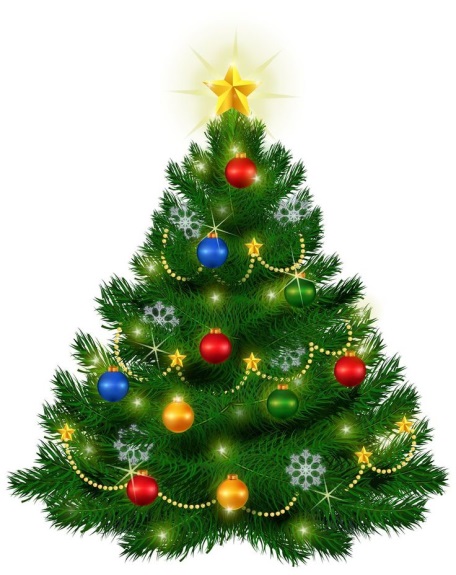 Автор: Сердакова Анна Степановна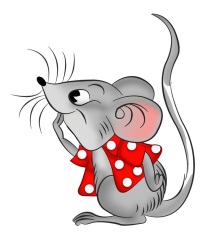 В одной маленькой далекой деревушке, отдаленной от города, дорог жили люди, которые перестали верить в волшебство. И детей своих они уже давно не веселили сказками, не рассказывали им о Дедушке Морозе. На Новый год и Рождество дарили им деревянных куколок и машинки, или игрушки из соломы. Все дело было в том, что деревня со всех сторон была окружена болотом, жители не могли выехать из нее, да и въехать в нее тоже никто не мог. Питались тем, что вырастили за лето, согревались дровами, которые запасали летом из леса, который был рядом, не знали никого, кроме своих, деревенских. В деревне стояла небольшая школа, церковь и почта, которая не работала. И, хоть люди и перестали верить в волшебство, в душе теплили надежду на чудо, жили дружно, не ругались. В семьях было много детей. Каждая женщина вела свое хозяйство, на дворе было много скотины, мужчины занимались земледелием и помогали женщинам.В одной такой семье среди домашних животных жила маленькая мышка. Она жила уже много лет. Прозвали её Малышка. За всю свою жизнь она много слышала о болоте, которое полностью их окружало, но никогда его не видела. И вот однажды, в канун празднования Нового года, она решила ночью тихо уйти и посмотреть ту трясину. Дождалась, когда все уснули, и пролезла через дыру на улицу. Стоял мороз, но ей было не холодно. До края деревни было недалеко, так ей никто навстречу и не попался. Заглянула она и увидела кругом все черное, страшное, словно чудище неземное поглотило все дороги к деревне. Болото было настолько глубоким, что даже зимний мороз не мог застелить его коркой льда, но небольшая наледь все же была, ее-то и  увидела Малышка и подумала, что её точно выдержит эта тоненькая кромка льда.Вступила мышка на лед и поскользнулась. Упала, ей стало немного больно, но решила наша героиня не останавливаться и дойти до края болота. Спотыкаясь, добралась, наконец, она, ухватилась за веточку дерева и выбралась из болота.Попала Малышка в лес сказочный, украшенный снежными узорами, которые даже в темноте красиво переливались. Залюбовалась мышка красотой лесной, как вдруг слышит шаги по сугробам. Присела, спряталась в снегу и дрожит вся. Вдруг слышит приятный голос дедушки:- Снегом украшу я лес распрекрасный, всюду развешу узоры зимы!Кто же это может быть? - подумала мышка, кто украшает лес? Может, это снеговик? И выглянула из сугроба. Смотрит, стоит к ней спиной дед в красивой красной шубе с белой меховой оборкой и в такой же шапке, а в руках посох. Да это же Дедушка Мороз!, - догадалась Малышка, - мне срочно нужно ему все рассказать!Поспешила к нему наша мышка, добрый Дедушка Мороз выслушал ее и спрашивает:- Много ли детишек в вашей деревушке? Я никогда про нее не слышал.- Много, Дедушка, - отвечает Малышка. Вот и не слышал, потому что болото кругом, не знает про нас никто. Дети и не верят, что ты существуешь!- Нехорошо это, что не верят. Надо им подарки подготовить, ёлочку красивую в центре деревни поставить, окна в домах узорами снежными украсить. - Но как же ты все это сможешь, Дедушка? Ведь дороги в деревню нет! – загрустила мышка. - А ты забыла, Малышка, что я ведь тоже немного волшебник? Попробую заморозить болото так, чтобы лед смог всех выдержать и подольше не таять.- Здорово! В деревне будет настоящий праздник!!!!- Подожди радоваться раньше времени, ты должна мне помочь. Я хочу, чтобы ты посчитала всех детишек в деревне: сколько девочек, сколько мальчиков, чтобы всем подарки достались. Утром, когда приду узоры рисовать на окнах, все мне и скажешь. На том и распрощались новые друзья.Вернулась мышка домой, все еще спали, а пока шла, все считала детишек деревни. Насчитала 37 девочек и 29 мальчиков. Долго уснуть не могла, все вспоминала встречу с Дедушкой Морозом. Рано утром проснулась Малышка, смотрит - а в доме все окна в узорах, значит рядом Дедушка. Выглянула на улицу, а он уже стоит и ждет ее ответа. Сказала мышка деду, сколько детишек насчитала, глянь, а его уже и след простыл.В деревне весь народ дивится - сколько не жили, а окна впервые такие красивые, у кого ёлочка из снега нарисована, у кого снеговик, снежинки. Заулыбались жители, праздничное настроение у детишек появилось. Все стали готовиться к празднику: в каждом доме зажаривали гуся, из ленточек делали простые гирлянды, во дворах лепили снеговиков. Но не хватало только одного - красивой ёлочки, но где ж ее взять? Все ёлочки за болотом стоят, ни одной зеленой красавицы в деревне не осталось.Часы пробили 23:00. В каждой семье начиналось застолье, детям разрешалось не спать, вместе со взрослыми встречать Новый год. В каждом сердце затаилось волнение: а вдруг следующий год принесет нам удачу.....вдруг болото высохнет.....Малышка тоже не спала, она ждала, ждала...Ведь Дедушка Мороз обещал.....И вдруг повсюду крики радости:- Мама, мама! У нас на столе подарки!!!! Ой, какая куколка!- Смотрите, смотрите, мне машинку подарили!- Кто принес мне подарок, скажите? И в каждом доме слышался ответ - это Дедушка Мороз, он услышал нас!Все побежали делиться  друг с другом веселой доброй новостью, как один мальчик крикнул:- Смотрите, какая красивая нарядная елочка стоит в деревне, вся в огоньках и фонариках и на ней много-много игрушек!!!- Не может быть! Это невозможно! У нас же нет елок! - слышалось в ответ, но люди шли в центр деревни, им так хотелось поверить в чудо.И, когда увидели лесную красавицу, все замерли. Детишки побежали ближе смотреть игрушки и гирлянды.Ни один житель и представить не мог себе, что Новый Год им принесла мышка Малышка!Наутро вышли жители, глянь, а часть болота застыла твердым льдом. И началась в деревне совсем другая жизнь. Лошадиные повозки без конца колесили из деревни и обратно. Жители этой небольшой деревеньки, наконец-то, выбрались в соседнее село, увидели для себя много нового, диковинного, и стали жизнь свою менять.А добрый волшебник Дедушка Мороз признал маленькую мышь символом Нового Года!